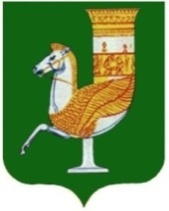 П О С Т А Н О В Л Е Н И ЕАДМИНИСТРАЦИИ   МУНИЦИПАЛЬНОГО  ОБРАЗОВАНИЯ«КРАСНОГВАРДЕЙСКИЙ  РАЙОН»От 02.09.2021г.  № 703с. КрасногвардейскоеО внесении изменений в приложение к постановлению администрации МО «Красногвардейский район» № 185 от 29.03.2019 г. «Об утверждении Положения об отделе по молодежной политике и спорту администрации МО «Красногвардейский район» В связи с внесением изменений в структуру администрации МО «Красногвардейский район» в целях приведения в соответствие с действующим законодательством правовых актов администрации района, руководствуясь Уставом муниципального образования «Красногвардейский район»ПОСТАНОВЛЯЮ:Внести изменения в приложение к постановлению администрации МО «Красногвардейский район» № 185 от 29.03.2019 г. «Об утверждении Положения об отделе по молодежной политике и спорту администрации МО «Красногвардейский район». В пункте 4 раздела 1:- слова, «заместителю главы администрации МО «Красногвардейский район», руководителю аппарата АТК - начальнику отдела по делам ГО и ЧС», заменить словами «первому заместителю главы администрации МО «Красногвардейский район».- исключить слова «управляющему делами администрации МО «Красногвардейский район» - начальнику общего отдела»В подпункте 16 пункта 2 раздела 2 исключить слова «, утверждает рекорды и достижения в районе по видам спорта».В подпункте 20 пункта 2 раздела 2 слова «комиссии по делам несовершеннолетних при администрации района» заменить словами « Комиссия по делам не совершеннолетних и защите их прав МО «Красногвардейский район».2. Контроль за исполнением данного постановления возложить на отдел по молодежной политике и спорту администрации МО «Красногвардейский район». 3. Настоящее постановление вступает в силу с момента его опубликования.Глава МО «Красногвардейский   район»					       Т.И. Губжоков    